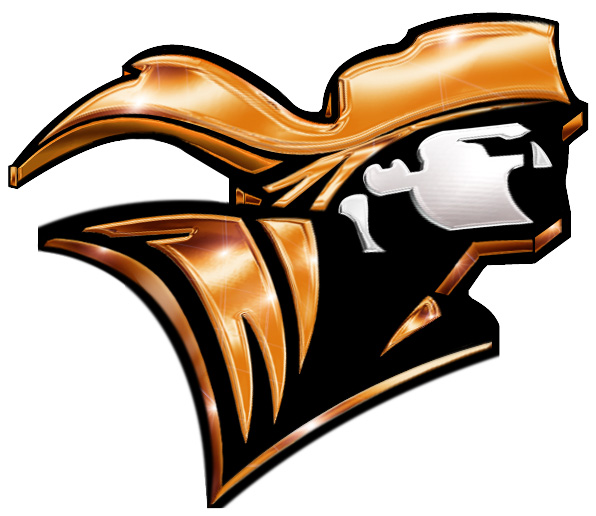 Fort Calhoun Football2017 Youth Football Camp(For Students in Fall 2017 Grades 3-8) July 24-26Monday-Wednesday 6:00-7:30pm Location: Fort Calhoun High School Practice Field/Game FieldCost: $ 35.00 (Includes FC Football Camp T-Shirt)Our Fort Calhoun Youth Football Camp is a great opportunity to introduce techniques, skills, terminology, and principles of the High School Program, in a positive and exciting atmosphere.  All athletes will have the opportunity to learn and compete in all offensive and defensive position groups.  Campers will be coached by the high school football staff and players.  As a special treat, we are also hoping to have various college football players to speak and coach at our camp.   This camp will have four main purposes: (1) Encourage our youth to play the game of football the right way, and enjoy it while they play (2) Fundamental and technical development (3) Preparation for fall youth leagues and junior high football (4) Have fun!!!Players will need to wear shorts, t-shirts, and football cleats or athletic shoes.  This is a non-padded camp.  Please pre-register before July 12th, so we have adequate time to order the camp T-shirts.  Campers can still sign up after this date, and extra T-shirts will be ordered just in case. We can’t wait to coach up our Fort Calhoun youth, the future of our program!!!    Please fill out one registration form for each athlete.  Make checks payable to “Fort Calhoun Gridiron.”Please mail all registrations to:    	Fort Calhoun High SchoolAttention: Andrew Christensen5876 Co Rd P43Fort Calhoun, NE 68023Please send questions to Andrew Christensen, Head Football Coach, Fort Calhoun High School at achristensen@ftcpioneers.org***Please return only the portion of this form below the dotted line.  Save the top half as a time and date reminder***------------------------------------------------------------------------------------------------------------Registration Form Due July 12th, 2017 (Campers can still sign up after this date)Camper’s Name_________________________________	Parent Email________________________________Parent Cell Phone____________________________________	Grade (Fall 2017)____________________Emergency Contact Name:____________________________	Emergency Phone Number:________________T-Shirt Size (Circle One – Youth and Adult Size): 	YM      YL      S      M      L      XL      2XL      3XLI hereby give my son permission to attend the 2017 Fort Calhoun Youth Football Camp.  I understand that neither Fort Calhoun High School nor any member of the camp staff will be held liable in the event of an injury.________________________________________			___________________    Parent/Guardian Signature		         	           Date